Bulletin of Labour Force Survey Results2017Population Statistics SectionMay 2018IntroductionThe statistics of labour force have a great importance in providing basic information about the workforce size and their social, economic and demographic characteristics, which in turn, make the planning to the development of human resources possible and identifying the available workforce size during a specific period of time, and its convenience to the requirements and needs of the labour market, in addition to recognizing the level of training, qualification and skills among the population. The data collected during different times constitute the base to monitoring the current trends and the changes on the labour market and the positions of employment; in addition to these data, the other data about the economic aspects of the national economy constitutes the fundamental base to analyzing and evaluating the microeconomic policies, where the unemployment rate became, for example, one of the most important standards of the current performance of the national economy.In the framework of the strategic plan of Dubai Statistics Center, which considers that one of the most important priorities of the center is to provide the necessary statistical support to implement Dubai Strategic Plan 2021, in the light of the strategic transformation and the accelerated growth witnessed by Dubai in all sectors and at different levels, this support is represented in providing the statistical data on the various economic, social and demographic types with accuracy and right timing.In this context, Dubai Statistics Center gives a special importance to providing comprehensive statistical data about the labour force on a regular basis, according to the latest methodologies and international standards which enable the policy-makers and the decision-makers to planning for developing the human resources and control on the macroeconomic performance, and also provides a modern database and made it available to data users like researchers, businessmen and others consistently.Dubai Statistics Center is pleased to issue this bulletin about the results of labour force survey, which was executed by the center in 2017. It comes within a series of releases and periodic statistical reports covering the results of statistical surveys which was executed by the center periodically within its annual plan.                                                                                                                                                                                                                                      Arif Obaid Al Mehairi  		               Executive DirectorPrefaceIn 2017, Dubai Statistics Center conducted the annual survey about labour force within a series of economic, social and demographic surveys that are executed periodically within its annual plan, and taking into its account, during design and implementation, the latest methodologies and international standards. The main objectives of this survey have been determined as follows:Identifying the various demographic, social, and economic characteristics of the population and labour force, including participation rates in economic activity.Identifying the professional occupation and economic activity of the employed persons as well as their employment status.Measuring unemployment rates according to the different characteristics.Providing data about the employed and unemployed persons by their specializations and qualifications.Identifying the key ways and methods followed by the unemployed individual to look for a job.Identifying changes in these indicators and main variables over the years.The survey sample included the Emirati Households, non-Emirati Households, collective households and labour camps. The sample size was a total of (3,000 Households) distributed as follows: (1,500) Emirati Households and (1,500) non-Emirati Households, and a sample of (1,000) from labour camps. It should be noted that the social, economic and demographic characteristics of the population are the same characteristics, which resulted from the sample.Due to the fact that the survey was carried out in a special way, so, the samples must have had differences between the characteristics of the samples after enlarging the results and the characteristics previously estimated for the population such as the census, administrative records or from any other source. These differences are attributed to two main reasons: 1. Random errors 2. Systematic/ Bias errors, so, these types of error repeated in all results of surveys executed in a sample system, and the volume of these errors may differ from one survey to another.The main results of the Labour Force Survey 2017First: The characteristics of the population 15 years and overThe international labour organization (ILO) classified the population who aged or exceeded the minimum level of measuring the economically active population "the age of fifteen" into three separate groups as follow: Employed and unemployed persons they are called the labour force or economically active population. The third group is the population who are not part of the labour force, and it includes (old and retired individuals, students, housewives, individuals who are unable to work, or unwilling to work), and they constitute what is called outside the labour force or economically inactive population. It does not include the population who are less than the minimum level of measuring the economically active population - the group of children below fifteen years of age. The following presentation will focus on the population permanently residing in Dubai, who are fifteen years and over, taking into account that the size of the labour force does not include the employed persons who are working in Dubai and residing in other emirates who are estimated to be about 700,000 workers, and most of them are non-Emiratis and constitute 25.0% of the total size of the employed individuals in Dubai, which is around 2.8 million employees.Population 15 years and over who are in the labour force (economically active)The percentage of the labour force (economically active) population (employed and unemployed) persons residing in Dubai, according to the survey results, reached 83.1% of the total population 15 years and over in 2017, this percentage represents what is called the rate of the refined economic activity. On the other hand, the rate of the crude economic activity has reached 70.1% of the total population permanently residing in Dubai, which is estimated to be around (2,976,455) individual in 2017. The data in table (01-01) shows the percentage distribution of the population 15 years and over who are in the labour force (economically active) between Emiratis and non-Emiratis as follows:The percentage of the Emirati population aged 15 years and over who are in the labour force (economically active) reached 51.1% of the total population of Emiratis aged 15 years and over, this percentage is the rate of the refined economic activity for Emiratis, this rate was different between males and females where the rate of the refined economic activity for Emirati males has reached 65.4% for males vs. 37.4% for females.The percentage of the non-Emirati population 15 years and over who are in the labour force (economically active) reached 85.3% of the total non-Emirati population 15 years and over, this percentage represents the refined economic activity rate for non-Emiratis where the refined economic activity rate for non-Emirati males has reached 95.9% for males vs. 55.7% for females.Population 15 years and over who are outside the labour force (economically inactive)The percentage of the population aged 15 years and over who are outside the labour force (economically inactive) has reached 16.9% of the total population aged 15 years and over. This group is distributed between Emiratis and non-Emiratis population 15 years and over, as follows:The percentage of Emirati population 15 years and over who are outside the labour force (economically inactive) was 48.9% of the total Emirati population 15 years and over, where the percentage of the economically inactive males reached 34.6% of the total males, and 62.6% of the total females.The percentage of the non-Emirati population aged 15 years and over who are outside the labour force (economically inactive) reached 14.7% of the total non-Emiratis 15 years and over, where the percentage of the economically inactive males has reached 4.1% of the total males, while the females’ percentage was 44.3% of the total females.Percentage Distribution of Population 15 Years and Over by Nationality, Gender and Economic Activity Status – Emirate of Dubai(2017) (01-01) Table           Source: Dubai Statistics Center – Labour Force Survey 2017Percentage Distribution of Population 15 Years and Over by Nationality Economic Activity Status – Emirate of Dubai(2017)Second: The population aged 15 years and over who are in the labour force (economically active)In this group, the population is classified to employed and unemployed persons, which is usually called the labour force. The data contained in table (01-01), shows:The rate of the employed persons in Dubai formed 99.5% of the total labour force (economically active) population while the percentage of unemployed persons "unemployment rate" in Dubai reached 0.5% in 2017.The percentage of employed Emirati persons reached 96.6% of the total labour force (economically active) population, while the percentage of unemployed Emiratis reached 3.4%, and this rate represents the unemployment rate among Emiratis. Unemployment rates varied between Emirati males and females where for males it has reached 2.6% only while for females it has reached 4.9%.The percentage of non-Emirati employed persons was about 99.6% of the total labour force (economically active) non-Emirati population. This high percentage is due to the fact that a large number of non-Emirati population are labours with economic activities. The rate of unemployment among non-Emiratis did not exceed 0.4%, where for males it reached 0.2% while for females it reached 1.2%.Percentage Distribution of Labour Force (Economically Active) Population by Nationality - Emirate of Dubai(2017)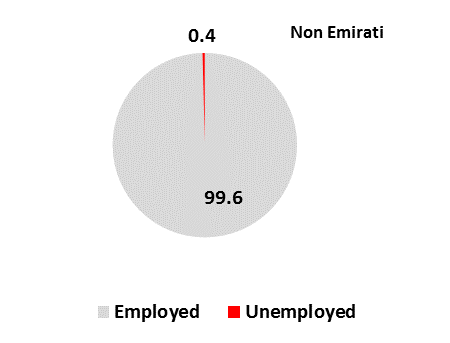 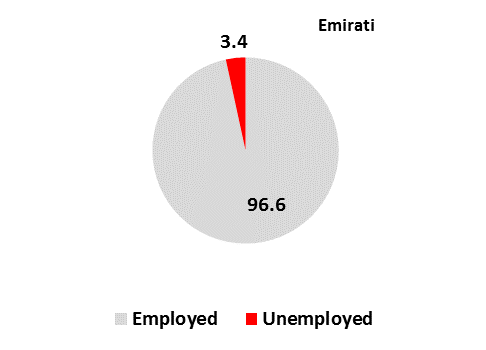 Employed PersonsThe survey provided a comprehensive database for the different employed persons’ characteristics such as their age, educational level, marital status, position of the labour force and their distribution by occupations, economic activities and other characteristics. The most important characteristics will be identified, as follows:Employed Persons 15 years and over by age groupsThe employed persons are concentrated in the youth age groups (20 - 49 years), the percentage of employed persons in this group reached 89.6% of the total employed persons. This percentage is higher for females than for males where the rates were 92.4% among females compared with 89.0% among males.The percentage of employed Emiratis in this age group reached 88.9%, where it reached 94.3% among females and 85.7% among males.The percentage between employed non-Emiratis reached 89.7%, where it was 92.3% among females and 89.1% among males.Percentage Distribution of Employed Persons 15 Years and Over by Nationality, Gender and Age Groups Emirate of Dubai(2017)       Table (02-01)              Source: Dubai Statistics Center – Labour Force Survey 2017Percentage Distribution of Employed Persons 15 Years and Over by Nationality and Age Groups – Emirate of Dubai(2017)Employed Persons 15 years and over by educational levelThe percentage of the employed persons based on educational level varies considerably between Emiratis and non-Emiratis and between males and females. The percentage of employed persons who has Prep-education and below was 36.7%; for males it reached 40.3% while for females 19.7%. The percentage of employed persons who has secondary and post-secondary education below university level was 29.2%; for males it reached 30.8% compared with 22.5% for females. The percentage of employed persons who have college degree or higher was 34.1%; for females it was 57.8% and for males 28.9%.The percentage of employed Emiratis who has Prep-education and below was 12.5%; for females it was 4.4% only while it was higher for males and reached 17.2%. The percentage of employed persons who has secondary and post-secondary education below university level was 45.3%; with 42.8% for females and 47.0% for males. The percentage of employed persons who has college degree or higher reached 42.2%, and for females it was higher than males; where for females it reached 52.8% compared with 35.8% among males.The educational level of employed non-Emiratis is different from employed Emiratis, where the percentage of employed non-Emiratis who have prep-education and below educational levels has reached 37.6%. For females it was about 21.0% and for males about 41.0%. The employed non-Emiratis are distributed in other educational levels in a similar way to their general distribution which was presented at the beginning of this paragraph, where for those who have educational levels of secondary and post-secondary education below university level has reached 28.6%; with a percentage of 30.2% for males and 20.8% for females. The percentage of employed persons with college degree or higher has reached 33.8%; for males 28.8% while for females 58.2%.Percentage Distribution of Employed Persons 15 Years and Over by Nationality, Gender and Educational Level- Emirate of Dubai(2017)Table (02-02)        Source: Dubai Statistics Center – Labour Force Survey 2017Percentage Distribution of Employed Persons 15 Years and Over by Nationality and Educational Level - Emirate of Dubai(2017)Employed Persons 15 years and over by marital statusThe percentage of employed persons who never married between Emiratis and non-Emiratis varied where it reached 34.8% among the employed Emiratis with a higher percentage among females of 41.8% vs. 30.8% among males, while for non-Emiratis it reached 27.0%; with 25.7% for males vs. 33.2% for females.The percentage of employed persons who are married among Emiratis and non-Emiratis reached 71.4% and it was higher for males where it reached 73.7% vs. 61.0% for females. This percentage reached 71.8% among non-Emiratis and it was 74.0% for males vs. 61.8% for females. The same percentage among Emiratis reached 60.4% and it was higher for males where it reached 66.4% vs. 49.9% for females.The percentage of divorced employed Emiratis reached 4.2% at the aggregate level, where this percentage is increasing to 7.0% for females vs. 2.6% for males, while among divorced non-Emiratis it reached 0.9%.The percentage of widowed employed persons reached 0.6% for Emiratis and 0.3% non-Emiratis.Percentage Distribution of Employed Persons 15 Years and Over by Nationality, Gender and Marital Status Emirate of Dubai(2017)     Table (02-03)     Source: Dubai Statistics Center – Labour Force Survey 2017Percentage Distribution of Employed Persons 15 Years and Over by Nationality and Marital Status- Emirate of Dubai(2017)Employed Persons 15 years and over by occupationThe occupations of employed Emiratis are concentrated in three main professions which are the legislators, managers, businessmen, professionals and the technicians and associate professionals and it formed about 63.0%; with 60.9% for males vs. 66.5% for females. The percentage of employed Emiratis in writing occupations reached 17.8%. It was higher for females where it reached 27.4% vs. 12.2% for males. It was also noted that the percentage of females was 93.9% in the previously mentioned professions vs. 73.1% for males.In comparison, the percentage of non-Emiratis in these first three professions reached 32.6%, and it was higher for females and reached 49.7% vs. 29.2% for males. The non-Emirati females were concentrated in the elementary occupations which presented 25.1% vs. 11.8% for males. While the percentages of non-Emirati males were concentrated in craft and related trades workers, sales and service occupations and elementary occupations and were (29.0%, 15.0%, 11.8%) respectively.Percentage Distribution of Employed Persons 15 Years and Over by Nationality, Gender and Occupation – Emirate of Dubai(2017) Table (02-04)  Source: Dubai Statistics Center – Labour Force Survey 2017Employed persons 15 years and over by economic activityA large percentage of Emiratis are working in the public administration and defense activities, where the percentage of workers in this activity was 54.7% mostly from males with 61.5% vs. 42.6% for females. Females' activities are concentrated in; financial by 13.8%, education by 7.9%.As for the non-Emiratis, a large proportion of them are working in construction by 28.7%, this percentage is higher for males with 34.1% vs. 1.9% for females. The rest are working in; wholesale and retail trade by 18.3%, manufacturing by 8.3%, administrative activities by 8.1%, transportation and storage by 7.0%, hotels and restaurants by 5.2%, private households which appoint persons by 5.1%.Percentage Distribution of Employed Persons 15 Years and Over by Nationality, Gender and Economic Activity- Emirate of Dubai (2017)Table (02-05)Source: Dubai Statistics Center – Labour Force Survey 2017Employed Persons 15 years and over by employment statusThe percentage of Emirati employers is 3.8% of the total employed Emiratis. Only 0.9% of them are self-employed, and 95.3% are salaried employed persons. In contrast, the percentage of non-Emirati salaried employed persons from the total employed non-Emiratis was 95.9%; with equal percentage of 95.9% for males and females.Percentage Distribution of Employed Persons 15 Years and Over by Nationality, Gender and Employment Status- Emirate of Dubai(2017)        Table (02-06)         Source: Dubai Statistics Center – Labour Force Survey 2017Percentage Distribution of Unemployed Persons 15 Years and Over by Nationality and Unemployment Status- Emirate of Dubai(2017)Unemployed PersonsUnemployed Persons 15 years and over by unemployment status The number of unemployed Emiratis is estimated to be 2,851 persons who are job seekers. The unemployment rate among Emiratis was 3.4% with 2.6% for males and 4.9% for females. The percentage of unemployed persons obtaining university degrees was 58.3% of the total unemployed persons. Whereas the percentage of those who have secondary school degrees was 37.6%, and for persons obtaining post-secondary degrees below university level the percentage was 4.1%. The number of non-Emirati unemployed persons is estimated with 7,196 unemployed persons who are looking for a job. The unemployment rate among non-Emiratis was 0.4%; with 0.2% for males and 1.2% for females. More than 83.6% of the unemployed non-Emirati persons were obtaining university level degrees and the majority of them worked before.Percentage Distribution of Employed Persons 15 Years and Over by Nationality and Employment Status  Emirate of Dubai(2017)Unemployed Persons 15 years and over by age groupsThe unemployed persons among Emiratis are concentrated in the age group of (20-29 years), where they accounted for 78.8% of the total unemployed Emiratis (estimated about 2,851 persons). This percentage reached 79.2% for unemployed females (estimated about 1,519 persons), while for males it reached 78.4% (estimated about 1,332 persons). Noting that the percentage of unemployed males in the age group of (15-19 years) has reached 4.8% of the total unemployed males.All non-Emirati males and females unemployed persons were concentrated in the age group (20-34 years).Percentage Distribution of Unemployed Persons 15 Years and Over by Nationality, Gender and Age Groups- Emirate of Dubai(2017)       Table (03-01)       Source: Dubai Statistics Center – Labour Force Survey 2017Percentage Distribution of Unemployed Persons 15 Years and Over by Gender and Nationality– Emirate of Dubai(2017)Unemployed Persons 15 years and over by educational levelThe percentage of unemployed Emiratis who are obtaining university or higher levels’ degrees was 58.3% of the total unemployed. The unemployed females in this category accounted for 90.1% of the total unemployed females. The percentage of the unemployed persons obtaining a secondary and below education levels accounted for 37.6%; from which 71.1% were males, and 8.0% were females. Whereas the percentage of the unemployed persons who have secondary and below university educational levels was 4.1% of the total unemployed persons.Percentage Distribution of Unemployed 15 Years and Over by Nationality, Gender and Educational LevelEmirate of Dubai(2017)  Table (03-02)Source: Dubai Statistics Center – Labour Force Survey 2017Percentage Distribution of Unemployed Emiratis 15 years and Over by Gender and Educational Level- Emirate of Dubai(2017) Unemployed Persons 15 years and over by marital statusThe percentage of unemployed Emirati females (who never married) reached 78.7% of the total unemployed females, while unemployed females who are married accounted for 19.4%.With regard to the non-Emirati unemployed persons, the results showed that more than half of them were single (who never married) of which 53.6% were males and 57.9% were females.Percentage Distribution of Unemployed Persons 15 Years and Over by Nationality, Gender and Marital Status- Emirate of Dubai(2017)        Table (03-03)      Source: Dubai Statistics Center – Labour Force Survey 2017Third: Population 15 years and over who are outside the labour force (economically inactive) Emirati population 15 years and over who are outside the labour force (economically inactive) account for 48.9% of the total Emirati population 15 years and over. The percentage of students has reached 35.7% of the total economically inactive Emirati population 15 years and over; of which 47.6% were males and 29.3% were females. The percentage of housewives was 44.6% and the percentage of persons aged 65 years and older was 6.9%, of which 8.1% were males and 6.3% were females. Whereas the retired persons account for 10.8% of the total economically inactive Emirati population. With respect to the non-Emirati’s who are outside the labour force (economically inactive persons) aged 15 years and over, they account for 14.7% of the total non-Emirati population aged 15 years and over, from which the percentage of students was 23.7%, the percentage of housewives was 60.6%, and the percentage of persons aged 65 years and over was 3.1%.Percentage Distribution of Population Outside the Labour Force (Non – Economically Active) 15 Years and Over by Nationality and Gender-Emirate of Dubai(2017)        Table (04-01)Source: Dubai Statistics Center – Labour Force Survey 2017HousewivesThe percentage of Emirati housewives constitutes 9.9% of the total housewives and they are concentrated in the age of 25 years and over with a percentage of 96.9%. With respect to the educational level, the percentage of females who are obtaining a secondary level education and higher was 56.4%.The percentage of non-Emirati housewives reached 90.1% of the total housewives and they are concentrated in the age of 20-59 years and account for about 95.4%. The percentage of females who are obtaining a secondary level education and higher was 86.5% from which 63.9% have a university degree and 19.0% have a secondary education level.Percentage Distribution of housewives 15 Years and Over by Nationality and Age Groups - Emirate of Dubai(2017)        Table (04-02)       Source: Dubai Statistics Center – Labour Force Survey 2017Percentage Distribution of Housewives 15 Years and Over by Nationality and Educational Level Emirate of Dubai(2017)             Table (04-03)        Source: Dubai Statistics Center – Labour Force Survey 2017IndexPageIntroduction1Contents2Preface3The main results of the Labour Force Survey 20174First: The characteristics of the population at the age of 15 years and over4Population 15 years and over who are in the labour force (economically active)42. Population 15 years and over who are outside the labour force (economically inactive)5Second: The characteristics of the population 15 years and over who are in the labour force (economically active)6Employed Persons7Employed Persons 15 years and over by age groups7Employed  Persons 15 years and over by educational level9Employed  Persons 15 years and over by marital status10Employed  Persons 15 years and over by occupation12Employed  Persons 15 years and over by economic activity13Employed  Persons 15 years and over by employment status14Unemployed Persons15Unemployed  Persons 15 years and over by unemployment status 15Unemployed  Persons 15 years and over by age groups16Unemployed  Persons 15 years and over by educational level17Unemployed  Persons 15 years and over by marital status18Third: Population 15 years and over who are outside the labour force (economically inactive) 18Housewives19Total Population15 years and OverEconomic Activity StatusEconomic Activity StatusEconomic Activity StatusEconomic Activity StatusEconomic Activity StatusEconomic Activity StatusEconomic Activity StatusEconomic Activity StatusEconomic Activity StatusGender NationalityTotal Population15 years and OverOutside the Labour Force (Non-Economically Active)Outside the Labour Force (Non-Economically Active)Outside the Labour Force (Non-Economically Active)Outside the Labour Force (Non-Economically Active)Outside the Labour Force (Non-Economically Active)Labour Force (Economically Active)Labour Force (Economically Active)Labour Force (Economically Active)Labour Force (Economically Active)Gender NationalityTotal Population15 years and Over%TotalOtherFull time studentHousewife%TotalUnemployedEmployedGender Nationality100.034.6100.052.447.60.065.4100.02.697.4MalesEmirati100.062.6100.026.229.344.537.4100.04.995.1FemalesEmirati100.048.9100.035.335.629.151.1100.03.496.6TotalEmirati100.04.1100.034.865.20.095.9100.00.299.8MalesNon Emirati100.044.3100.010.713.076.355.7100.01.298.9FemalesNon Emirati100.014.7100.015.723.760.685.3100.00.499.6TotalNon Emirati100.05.4100.039.760.30.094.6100.00.399.7MalesGrand Total100.046.4100.013.215.671.253.6100.01.598.5FemalesGrand Total100.016.9100.019.326.054.783.1100.00.599.5TotalGrand TotalNationalityGenderAge GroupsAge GroupsAge GroupsAge GroupsAge GroupsAge GroupsAge GroupsAge GroupsAge GroupsAge GroupsAge Groups TotalNationalityGender15 – 1920 -2425 – 2930 – 3435 – 3940 – 4445 – 4950 – 5455 – 5960 – 6465+ Total EmiratiMales1.112.117.317.017.512.79.16.23.41.91.7100.0 EmiratiFemales1.210.527.022.015.512.17.22.11.70.60.1100.0 EmiratiTotal1.111.520.918.916.712.58.44.72.81.41.1100.0Non EmiratiMales0.58.619.521.617.113.19.25.63.21.10.5100.0Non EmiratiFemales0.48.518.922.320.514.18.03.03.10.70.5100.0Non EmiratiTotal0.48.619.421.717.713.39.05.13.21.10.5100.0Grand TotalMales0.58.719.421.517.113.19.25.63.21.20.5100.0Grand TotalFemales0.58.719.622.120.114.07.92.93.00.70.5100.0Grand TotalTotal0.58.719.421.617.713.29.05.13.21.10.5100.0NationalityGenderEducational levelEducational levelEducational levelEducational levelEducational levelEducational levelEducational levelEducational levelEducational levelEducational levelEducational level
 TotalNationalityGenderIlliterateRead & 
Write PrimaryPreparatoryاSecondary Post-secondarynon-tertiaryShort-cycle tertiaryUniversity  or Equivalent
  Higher Diploma
  Master or Equivalent
Doctorate  or Equivalent
 Total
 EmiratiMales0.21.24.211.639.71.55.829.10.75.30.7100.0
 EmiratiFemales0.10.10.83.435.51.65.744.01.86.01.0100.0
 EmiratiTotal0.20.82.98.638.11.55.734.71.15.60.8100.0
NonEmiratiMales2.99.811.017.324.51.93.822.20.75.70.2100.0
NonEmiratiFemales1.16.26.57.215.31.04.546.10.810.80.5100.0
NonEmiratiTotal2.69.210.215.622.91.83.926.10.86.60.3100.0
TotalMales2.89.610.817.125.01.93.922.30.75.70.2100.0
TotalFemales1.15.76.06.916.91.04.645.90.910.40.6100.0
TotalTotal2.58.910.015.323.51.74.026.50.86.50.3100.0  TotalMarital Status Marital Status Marital Status Marital Status Gender   Nationality  Total Widowed Divorced Married SingleGender   Nationality100.00.22.666.430.8Males Emirati100.01.37.049.941.8Females  Emirati100.00.64.260.434.8Total Emirati100.00.00.374.025.7MalesNon Emirati100.01.53.561.833.2Females Non Emirati100.00.30.971.827.0TotalNon Emirati100.00.00.473.725.9MalesGrand Total 100.01.43.861.033.8Females Grand Total 100.00.31.071.427.3TotalGrand Total   TotalOccupation Occupation Occupation Occupation Occupation Occupation Occupation Occupation Occupation  Gender  Nationality  TotalElementary occupationsPlant and machine operators, and assemblers Craft and related trades workersSkilled agricultural, forestry and fishery workersService and sales workersClerical support workersTechnicians and associate professionalsProfessionalslegislators, higher management employees, and directors Gender  Nationality100.00.01.80.20.224.712.228.717.015.2Males Emirati100.00.00.00.10.06.027.420.333.312.9Females  Emirati100.00.01.20.10.117.817.825.723.014.3Total Emirati100.011.810.929.00.115.04.010.010.38.9MalesNon Emirati100.025.10.20.40.013.311.314.225.99.6Females Non Emirati100.014.19.124.10.114.85.210.712.99.0TotalNon Emirati100.011.410.728.10.115.44.210.510.59.1MalesGrand Total 100.023.10.20.40.012.712.614.726.59.8Females Grand Total 100.013.58.823.10.114.95.711.313.39.3TotalGrand Total   Nationality  Nationality  Nationality  Nationality  Nationality  Nationality  Nationality  Nationality  NationalityEconomic ActivityTotalTotalTotalNon Emirati Non Emirati Non Emirati EmiratiEmiratiEmiratiEconomic ActivityTotalFemalesMalesTotalFemalesMalesTotalFemalesMales0.00.00.00.00.00.00.10.00.1Agriculture, forestry and fishing0.10.40.10.10.40.10.30.20.3Mining and quarrying8.02.79.28.32.89.41.81.42.1Manufacturing0.40.60.30.20.20.23.94.73.5Electricity, gas, steam and air conditioning supply0.10.10.10.10.10.10.00.00.0Water supply; sewerage, waste management and remediation activities27.61.833.228.71.934.10.60.50.7Construction17.914.118.718.314.718.97.45.98.2Wholesale and retail trade; repair of motor vehicles and motorcycles7.14.57.67.04.47.67.85.79.0Transportation and storage5.05.44.95.25.85.10.90.90.9Accommodation and food service activities2.21.72.32.21.82.31.51.21.7Information and communication2.75.82.02.55.12.07.413.83.7Financial and insurance activities2.63.12.52.63.22.52.31.82.7Real estate activities3.94.83.74.05.13.81.61.41.7Professional, scientific and technical activities7.96.88.18.17.08.32.94.81.8Administrative and support service activities3.84.93.61.81.61.954.742.661.5Public administration and defence; compulsory social security2.39.70.72.39.80.73.17.90.4Education2.06.51.02.06.71.02.34.90.8Human health and social work activities0.51.20.40.51.20.41.22.00.7Arts, entertainment and recreation1.02.00.81.02.20.80.20.30.2Other service activities4.923.90.85.126.00.80.00.00.0Activities of households as employers0.00.00.00.00.00.00.00.00.0Activities of extraterritorial organizations and bodies100.0100.0100.0100.0100.0100.0100.0100.0100.0Total  TotalEmployment StatusEmployment StatusEmployment StatusEmployment StatusGender Nationality  TotalWork for family with paySalariedSelf EmployedEmployerGender Nationality100.00.093.41.35.3MalesEmirati100.00.098.30.31.4Females Emirati100.00.095.30.93.8TotalEmirati100.00.095.90.63.5MalesNon Emirati100.00.095.91.32.8Females Non Emirati100.00.095.90.73.4TotalNon Emirati100.00.095.80.63.6MalesGrand Total 100.00.096.11.22.7Females Grand Total 100.00.095.90.73.4TotalGrand Total   Total Age GroupsAge GroupsAge GroupsAge GroupsAge GroupsGender Nationality  Total 39 – 3530 – 3425 – 2920 – 2415 – 19Gender Nationality100.00.016.837.441.04.8MalesEmirati100.01.914.933.545.74.0Females Emirati100.01.015.835.343.54.4TotalEmirati100.00.027.719.552.80.0MalesNon Emirati100.00.040.437.821.80.0Females Non Emirati100.00.034.829.635.60.0TotalNon Emirati100.00.024.524.749.41.4MalesGrand Total 100.00.533.436.628.41.1Females Grand Total 100.00.329.431.337.81.2TotalGrand Total NationalityGenderEducational LevelEducational LevelEducational LevelEducational LevelEducational LevelEducational LevelEducational LevelEducational LevelEducational LevelEducational LevelEducational LevelTotalNationalityGenderأ IlliterateRead & 
WritePrimaryPreparatorySecondary
  Post-secondarynon-tertiaryShort-cycle tertiaryUniversity  or EquivalentHigher DiplomaMaster or EquivalentDoctorate  or EquivalentTotalEmiratiMales0.00.00.09.361.80.06.622.30.00.00.0100.0EmiratiFemales0.00.00.00.08.00.01.984.90.05.20.0100.0EmiratiTotal0.00.00.04.433.20.04.155.50.02.80.0100.0Non EmiratiMales0.00.00.015.01.90.019.951.70.011.50.0100.0Non EmiratiFemales0.00.00.00.00.00.00.088.40.011.60.0100.0Non EmiratiTotal0.00.00.06.70.90.08.872.00.011.60.0100.0Grand Total Males0.00.00.013.319.50.016.043.10.08.10.0100.0Grand Total Females0.00.00.00.02.20.00.587.40.09.90.0100.0Grand Total Total0.00.00.06.010.00.07.567.40.09.10.0100.0TotalMarital StatusMarital StatusMarital StatusMarital StatusGenderNationalityTotalWidowedDivorcedMarriedSingleGenderNationality100.00.02.213.884.0MalesEmirati100.00.01.919.478.7FemalesEmirati100.00.02.016.881.2TotalEmirati100.00.00.046.453.6MalesNon Emirati100.00.00.641.557.9FemalesNon Emirati100.00.00.343.756.0TotalNon Emirati100.00.00.636.862.6MalesGrand Total100.00.01.035.563.5FemalesGrand Total100.00.00.836.163.1TotalGrand TotalTotalOutside the Labour Force (Non – Economically Active)Outside the Labour Force (Non – Economically Active)Outside the Labour Force (Non – Economically Active)Outside the Labour Force (Non – Economically Active)Outside the Labour Force (Non – Economically Active)Outside the Labour Force (Non – Economically Active)Outside the Labour Force (Non – Economically Active)Outside the Labour Force (Non – Economically Active)Outside the Labour Force (Non – Economically Active)Outside the Labour Force (Non – Economically Active) Gender   NationalityTotalotherDid not find a jobNot willingTo workSocialconditionsIndependent incomeAged 65 or olderRetiredUnable to work (Disabled, IllnessStudentHousehold duties Gender   Nationality100.05.72.81.01.72.98.124.26.047.60.0MalesEmirati100.01.22.43.42.71.86.33.74.629.344.6Females Emirati100.02.82.52.52.42.26.910.85.135.729.1TotalEmirati100.03.15.20.81.713.26.60.04.365.10.0MalesNon Emirati100.00.32.61.31.81.62.20.01.113.076.1Females Non Emirati100.00.93.11.21.74.03.10.01.723.760.6TotalNon Emirati100.03.84.50.81.710.37.06.84.760.40.0MalesGrand Total100.00.52.51.61.91.62.80.61.615.671.3Females Grand Total100.01.23.01.41.93.63.82.02.326.054.8TotalGrand TotalTotalAge GroupsAge GroupsAge GroupsAge GroupsAge GroupsAge GroupsAge GroupsAge GroupsAge GroupsAge GroupsAge Groups NationalityTotal65+60-6455-5950-5445-4940-4435-3930-3425-2920-2415-19 Nationality100.06.88.911.112.413.713.011.910.28.92.90.2Emirati100.01.22.96.18.59.111.318.924.014.13.40.5 Non Emirati100.01.73.56.68.99.611.518.222.713.53.40.4Total  TotalEducational LevelEducational LevelEducational LevelEducational LevelEducational LevelEducational LevelEducational LevelEducational LevelEducational LevelEducational LevelEducational Level Nationality  TotalDoctorate  or Equivalent Master or EquivalentHigher DiplomaUniversity  or Equivalent Short-cycle tertiaryPost-secondary   non-tertiarySecondaryPreparatory PrimaryRead & 
Write Illiterate Nationality100.00.00.20.217.02.80.935.514.510.07.411.5Emirati100.00.214.20.748.82.61.019.06.74.11.31.4Non Emirati100.00.212.80.745.72.61.020.67.54.61.92.4Total